СЕРИЯ: СКАЗАНИЯ О ВОЛШЕБНЫХ ЦАРСТВАХКНИГА 1СКАЗКА О МУДРОСТИ ЦАРСКОЙ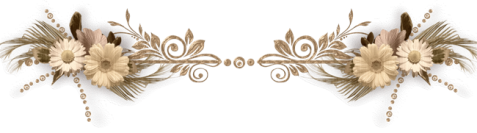 ПРЕДИСЛОВИЕНигде и не где-то, ни там и ни здесь расположен Волшебный Сказочный Мир. Он находится вне какого-либо определённого времени и пространства и развивается по своей собственной линии жизни, которая иногда в чём-то пересекается с нашей…В самом сердце Сказочного Мира на округлом высоком холме растёт Великое дерево – раскидистый огромный Дуб, Янир. Своими массивными корнями он уходит глубоко в землю, а густыми ветвями – высоко в облака… Справа от Янира, укрывшись за массивными скалами, обитают драконы. А слева, окаймляя границу леса, уютно расположились тринадцать Царств, аккуратненько друг за дружкой.Вот об одном из них, а конкретно – о Тринадцатом, и пойдёт дальнейшее повествование.Основные персонажи.Царь Минелай. Мудрый правитель Тринадцатого Царства. Любимое занятие – размышлять усердно. С виду немного грозный, но это напускное. Для тех, кто ему дорог, он добрый, заботливый и участливый.Царевна Оливия. Любимая дочь, она же Оливка ненаглядная. Довольно-таки горделивая девица. Капризна, строптива, болтлива, не обделена огромным самомнением.Увлечения: игра в шахматы, картишки и доминошки. Также увлекается чтением – нужно же повышать свой словарный запас, чтобы качественно отшивать не милых сердцу царевичей.Утверждает, что не хочет выходить замуж, что и является главной проблемой царя-батюшки.Вирго. Потрясающей красоты небесно-голубой дракон. Умеет принимать человеческое обличье. Очень милый, общительный, остроумный. Владеет эмпатией и телепатией.Так как он является лучшим другом царя, то любезно согласился ему помочь.Царевич Вениамин. Потенциальный жених. Фаворит царя Минелая. Смышлёный. За словом в карман не полезет, умные мысли на лету схватывает. Проворен в бою. О доблести, чести и достоинстве знает не понаслышке.Истинный рыцарь как на словах, так и на деле. Отличается смелостью, надёжностью и верностью своему слову. Имеет такое немаловажное качество, как совесть.Белла. Царская ведьма. Не очень дальняя родственница самой Бабы-Яги. Весьма изобретательна и способна в своём ремесле. Имеет особую любовь к магическим артефактам.Единственный профессиональный промах – изобретение скатерти-самобранки, изготавливающей полуфабрикаты, что не всегда является очень удобным по сравнению с уже готовыми блюдами.И хотелось бы упомянуть ещё об одном необычном персонаже.Идея. Дух мысли. Приходит, когда её совсем не ждёшь. Но чуть позже понимаешь, что её как раз и не хватало. Очень любопытна, общительна, любит делиться своими неординарными замыслами…Вот с одной такой гениальной мысли и закрутилась вся дальнейшая история…Но не буду забегать наперёд, а начну сначала…ГЛАВА 1… ЗАБАВНАЯДавным-давно в тридевятом царстве в тридесятом государстве жил-был царь Минелай… Стоп!.. Что-то я путаю… Царство вовсе никакое не тридевятое, а всего лишь Тринадцатое (они всё равно все в ряд стоят – выбирай любое). А вот царь настоящий… высокий такой, статный и очень-очень мудрый. Как столкнётся с какой-нибудь проблемой, так сразу усердно начинает думу думать и мозгами всё шевелит да шевелит. И после такого ритуала его обязательно посещает идея, вся из себя гениальная-гениальная. У него даже лоб был высокий, чтобы все извилины удобно укладывались, - он очень гордился этой своей особенностью. Царь был с виду грозный, но справедливый. Правду всегда говорил в лицо без обиняков. А ещё он непоколебимо был уверен в своей правоте, конечно, кроме тех случаев, когда собственноручно находил изъяны в своих утверждениях – но это так, детали…У царя была любимая дочь, Алёнушка… Ох… совсем забыла… Теперь её звали Оливией… Она как паспорт получала, так и имя решила сменить на нынче модное… заморское. Ну, чем ей своё родное-то не нравилось? Родители старались, придумывали его – царь-батюшка в особенности, – а она так просто взяла и поменяла… Никакого уважения к семейным ценностям! Но царь почистил свою голову от мыслей печальных и больше не заморачивался на этом. Ну и что, что дочку теперь по-другому зовут, от этого она ведь менее любимой не стала. Всё было бы хорошо и великолепненько, да вот царевна оказалась со строптивым характером. Видите ли, говорит любимому пращуру, что замуж выходить не хочет. По её мнению, перевелись нынче царевичи: хиленькие какие-то и недалёкие. Мышцы усердно качают, а силушки-то богатырской совсем никакой, даже обычный пакет с продуктами из царского супермаркета уж больно тяжёл для них. Хорошо, если у царевича конь вороной имеется, так хоть животинушка-то пособит, чем сможет. А ещё жалуется дочка, что добры молодцы из соседних королевств совсем не понимают её утончённой натуры.- Оливка ты моя ненаглядная, - причитал Минелай, - но у тебя-то выбор велик. Вон сколько славных государств в округе. Какой-нибудь царевич да отыщется.- Что ты, батюшка, у меня большие планы на будущее. Какой-нибудь мне не подойдёт.Обеспокоился царь, пригорюнился.- А чем тебе Захар Горемычный из рода Горынычей не угодил? Парень видный, высокий… убедительный.- Ну да, как разозлится, так и полыхает огнём… повсюду. Все мои оригами в опочивальне спалил и даже корзину для бумаги от мусора избавил… Спасибо, конечно, но я бы и сама как-нибудь управилась.- А с Костей Мёртвым из рода Бессмертных что не так?- Его худоба излишне в глаза бросается. Он вроде и ест много, а по нему и не видно совсем.- Ну, не красавец, зато состояние у него очень даже приличное. Будет у тебя всё, что захочешь.- Нет, батюшка, - закатила глазки царевна, - в моём суженом всё должно быть гармонично.- Вот заладила, доча. И где мне такого удивительного царевича искать-то?- А ты не ищи. Он сам придёт, коль не боится… твоего ума и грозности.Взгляд Оливии потеплел, глазки заблестели в лукавой улыбке.- А, подлизываешься? – расплылся в улыбке отец.- Что ты, батюшка, всего лишь правду говорю, как она есть.Царь с царицею (хоть я о ней и не упоминала ранее, но она тоже в замке проживала – жена любимая и матушка как-никак) каждую неделю балы в тронном зале устраивали, созывая юношей видных со всех земель ближнего и дальнего селения. А красны молодцы всё приходили да приходили на царевну, по всему свету прославившуюся строптивостью своей хоть одним глазком посмотреть. А Оливии всё не так: тот не сильно красивый, этот глуповатый, а встречаются и совсем уж гордецы, которые и взгляда от собственного отражения отвести не могут, а как начнут собираться да прихорашиваться, то хоть и вовсе не жди – всё равно не дождёшься.Царь всё голову ломал, как бы дочке угодить, да чуть совсем не сломал от усердия излишнего. Но дня через три его всё же одна Идея посетила. Прилетела такая вся из себя идеальная и говорит правителю великому, что проблему-то решит в скором времени. Но царь ей верить на слово вовсе не собирался, подписали они соглашение обоюдное – всё, как полагается по уставу царскому. В случае удачного решения проблемы, царь возьмёт её к себе на службу, плести мысли гениальные. А если что не так пойдёт, лопнет её, как мыльный пузырь. И дело с концом.Выбрал царь из толпы женихов потенциальных фаворита, чтобы помочь ему царевну завоевать. Кто как не отец родной знает все тонкости характера Оливии. А царевич оказался ничего так, смышлёный. С виду красавец неписаный: златокудрый, голубоглазый. За словом в карман не полезет, умные мысли на лету схватывает. Каждый царственный родитель видеть такого молодца в зятьях желает. Вот и царь расплылся в улыбке. Размечтался…Но Минелай лишь в общих чертах показал своё расположение доброму молодцу, чтобы тот ненароком не загордился, не расслабился. После очередного бала представил царевича Вениамина Оливии лично.- Погляди-ка, Оливия, какого я для тебя красавца отыскал, - вкрадчиво улыбнулся царь дочери своей.- И как величать-то добра молодца?- Царевич Вениамин, - опять подал голос Минелай.- А гость наш от счастья совсем онемел, что ты за него отвечаешь?- Что Вы, Ваше Величество, я всего лишь Вашей красотой любуюсь… - подал голос царевич, - …молча.- Может мне Вам и не мешать вовсе? Помолчите тут. Стены во дворце у нас неразговорчивые, тишину не потревожат.- Лишь раз услышав Ваши речи медовые, соскальзывающие с Вашего язычка острого, не смогу уж я больше жить без них. Свет мне не мил будет.- Больно приторно Вы разговариваете. Видно усердно готовились к встрече со мной. – Царевна недобро на отца взглянула. – Никак мой батюшка пособил Вам чем, подсказал, что и как?- Не при делах я, Оливка моя, - стал оправдываться царь. – Я лишь пришёл представить тебе юношу. А дальше вы уж как-нибудь сами разбирайтесь… Да и номерами волшебных зеркалец обменяйтесь… так, на всякий случай.Минелай хитро подмигнул Оливии и величественно удалился, поспешив молодёжь наедине поскорее оставить. Он-то был уверен, что дочка любое приятное общение испортит. Но сейчас нужно было план будущей секретной операции продумать, так сказать, в деталях.Разговор был недолгим, но содержательным. О его содержании я лучше умолчу, нелицеприятное общение вышло. Царевичу уж точно не понравилось. Но номерами волшебных зеркалец они всё же обменялись – здесь царевна для разнообразия решила отца послушать.Вениамин пришёл к Минелаю жаловаться на дочь царскую. Говорил, что старался как мог, а она окаянная не оценила. Царю дочка-то всё равно роднее любого прекрасного молодца с далёких земель, поэтому молодого человека он терпеливо выслушал, но юношеский пыл утихомирил. Сказал, что нечего ему тут расслабляться. Может он здесь и любимчик среди остальных женихов потенциальных, но царевну ему завоёвывать придётся самым честным образом, без поблажек… почти. Вениамин обиделся на слова царские, но виду не подал.“Вот и отлично, - подумал царь, - в следующий раз будет себя умнее вести, коли не сломается раньше времени”.Вечером Минелай зашёл к Оливии, чтобы свой план по завоеванию её расположения доблестными царевичами поведать. Он предложил дочке устроить соревнования, в качестве приза – её рука и сердце. Оливия сразу же собралась “вежливо” отказаться, но план батюшки уж больно понравился царевне. Она девушка азартная: в кости играет, картишками балуется, да доминошками не брезгует – так что согласилась.У Минелая был хороший друг – дракон Вирго, младшенький из трёх братьев. Очень премилый, общительный, остроумный. “Злобный” дракон похитит красавицу прямо из её замка уютного, а царевичи должны будут спасти прекрасную деву. Трусы в первой же партии и отсекутся, испугаются и убегут, куда глаза глядят, останутся только те, кто о смелости знает не из древних преданий. Ну, ещё те, кто за наживой пришёл, славой… или ещё по какой-нибудь мерзкой причине.- Ну что, согласна, Оливка моя? – царь исподлобья посмотрел на дочку.- Забавная история получится. А с твоим драконом я не заскучаю? Да и манеры у него, наверное, не царские.- Уж поверь, прелесть моя, ты будешь приятно удивлена.- Ну, тогда договорились.Царь обрадовался, что хоть к какому-то соглашению с дочерью пришёл. Начало как-никак положено. Но веселиться по этому поводу пока ещё рано.А тем временем царевичи уже два дня гостили в славном замке, наслаждаясь его красотами удивительными. Некоторые, наверное, уже и совсем забыли, зачем приехали.На следующее утро Оливия поднялась с постели весёлая-превесёлая, в предвкушении будущих приключений. Парчовые шторки балдахина развернула, улыбается, потянулась сладко и ловко с кровати спрыгнула.- Ой, прости, Тапочек…Царевна на радостях случайно (опять! впрочем, как и каждый день) наступила на хвост царскому щенку дворовому. У него была привычка забегать на ночь к девушке в опочивальню… и под кровать. А утром так на него обязательно и наступишь, когда тот вылезти из своего укрытия собирается. За это его Тапочком и прозвали – тёплый весь такой, пушистый и у кровати по утрам всегда оказывается.Тапочек даже не обиделся – привык уже давно, лишь приветственно тявкнул и удалился по каким-то своим особо важным делам.Оливия как проснулась окончательно, так служанки в её комнату и набежали, и давай её наряжать покрасивше, ведь при похищении нужно эффектно выглядеть.В этот день царевна была с царевичами мила как никогда ранее. Пусть порадуются, недолго осталось. Вот и Вениамин осмелел, оттаял. Рассказал Оливии как живёт в краях своих лесистых, что любимое занятие у него – охота. Также юноша в шахматы хорошо играет – никто его так и не победил доселе. “Уж точно все ему поддаются”, - не сомневалась царевна. А ещё он великолепно танцует. Насчёт последнего утверждения Оливия не стала спорить даже мысленно, что правда, то правда.День выдался солнечный и тёплый. Гости дорогие разбрелись кто куда, природою любоваться. А Оливия с Вениамином и ещё несколько царевичей миловидных расположились на широком балкончике царском. Оттуда и до веточек яблоневых рукой подать и для птичек акустика великолепная. А облака-то какие – одно загляденье, такие белые, пушистые… глаз не отвести. Но ни одного из царевичей ничто не могло отвлечь от удивительной красоты царевны Оливии – такую как увидишь, так вовек не забудешь, всю оставшуюся жизнь будет сниться в прекрасных снах. Главное, чтобы рта не открывала, картину не портить. Но сегодня все были приятно удивлены обществом сей девы прекрасной – ну, прямо, само обаяние. Ох, не к добру всё это.А пока царевичи важные держали свои рты открытыми, не сводя глаз с царевны, что-то в округе-то изменилось… Как-то птички притихли неожиданно, солнышко небосвод покинуло, и даже ветер поднялся негаданно. Да и звуки какие-то странные появились… шуршащие. Но хоть бы кто заметил… Поедают себе виноград преспокойненько, музыкой классической наслаждаются… глаз с царевны не сводят. Так бы и продолжали радоваться счастью своему несказанному, пока огнём не полыхнуло… чуть не поджарило… Но царевичи вовремя спохватились, отбежали от пламени. Лишь теперь на небо взглянуть додумались…Над балконом царским с колоннами мраморными навис дракон гигантский с чешуёй нежно-голубого цвета, почти зеркального. И как только раньше его никто не заметил?! Глаза у этого монстра были изумрудно-зелёного цвета и сверкали злобою пронзительной так, что пробирало до дрожи каждого. Молодцы даже пошевелиться боялись. Один только Вениамин лихорадочно думал, что же ему предпринять такое ловкое, чтоб царевну увести подальше от опасной близости с монстром злобным. Но никто так и опомниться не успел, как дракон заключил Оливию в железные объятья когтей своих и, взмахнув крыльями гигантскими, высоко взлетел, полыхнув на прощание огнём для верности. Добры молодцы так и проводили чудовище взглядом беспомощным…Лишь когда последнее очертание силуэта драконового совсем исчезло с горизонта, народ опомнился, стал в себя приходить. Все сбежались на место похищения.Как Минелай и предсказывал, после этого печального события гостей в замке внезапно поубавилось. И куда только делись-то так скоропостижно? Неужто испугались? Ну и поделом им… трусливым таким… пущай пеняют на себя потом…Царь объявил, что тот рыцарь, который освободит несчастную Оливию от “злобных” лап монстра дикого, получит благословение на будущую свадьбу. Царевичи призадумались, насколько сделка выгодна. Один лишь Вениамин подумал о том, как бедной девушке, наверное, сейчас плохо со зверем-то кровожадным. Гляди, ещё съест ненароком свою добычу до того, как её спасти успеют. И так жалко стало добру молодцу царевну-то ни в чём не повинную.В общем, в спасители вызвались человек тридцать статных молодцев (царь с количеством всё-таки прогадал, думал, смельчаков меньше окажется – положительный результат) среди них и Вениамин конечно.В тот же вечер собрались добры молодцы, броню надели защитную, оружие прихватили с собой разрушительное и ушли в путь-дорогу неблизкую.Ну, им ещё долго скакать на конях своих вороных, потом через лес густой пробираться да в горы скалистые подниматься. А там птицы дикие летают, хищные звери водятся… Мало ли что с ними случиться ещё может? Пока добры молодцы усердно стараются царскую милость обрести, мы царевну в замке драконовом навестим…ГЛАВА 2… УМИЛИТЕЛЬНАЯВирго как от замка царя Минелая подальше отлетел, так по-другому царевну схватил, чтобы девушке поудобней было. На драконах она раньше не каталась, поэтому к себе на спину решил не усаживать, вдруг слетит ненароком, а он и не заметит. И как потом перед верным другом своим оправдываться?Замок дракона находился на самой высокой из скалистых гор. Снизу его совсем не видать, а сверху приличное углубление хорошо в глаза бросается. Уже очень давно Вирго решил, что здесь ему будет самое место. Замок был огромным и величественным с красивыми арками и колоннами, и потолками высоченными. Массивное здание украшали каменные статуи драконов и ещё каких-то существ чудесных, от одного взгляда на которых дух захватывает.Дракон подлетел к крыльцу, спешился. И царевну к её новой комнате “на руках” так и донёс.- Меня зовут Вирго, - поклонился девушке дракон. – Рад долгожданному знакомству с царской дочкою.- Да ты разговариваешь! – обрадовалась царевна.- А ты что считала, что я совсем животное какое-то… некультурное?Оливия неловко опустила глаза. В гостях всё-таки нужно вести себя более вежливо.- Ну, я ещё ни с одним драконом не была знакома лично. – Захар Горемычный не считается – так, искорками раскидывался, но выглядел совсем по-человечески. - Да и батюшка о тебе совсем ничего не рассказывал. А так… только слухи ходили недобрые о драконьей злобности и жадности.Вирго прищурил глаза, сверкая изумрудным отблеском.- Есть у меня два брата… Они вполне могли распустить славу худую о нашем старинном роде. Да и люди всё… приукрашивают со своей стороны и устрашают с нашей. Так уж потом и не разберёшься где правда, а где преувеличение карикатурное.Дракон попрощался с гостьей и, величественно взмахнув крыльями улетел, чтобы она имела возможность отдохнуть после путешествия.Оливия была приятно удивлена тем, что большая часть её гардероба уже в этой комнате любезно оказалась. Неизвестно ещё, как скоро “спасут” её смелые царевичи. Не ходить же каждый день в одном и том же наряде – не гигиенично как-то.А вот “джакузи” рядом с опочивальней царевны была то, что надо. Гидромассажик сейчас был в самый раз – и тело прогрела, и косточки размяла. Вдоволь нанежилась. А сколько пенок всяких и кремушков в ванной комнате находилось! Прелесть какая! И запахи удивительно нежные, утончённые. У дракона явно хороший вкус. И почему это у неё в замке таких чудесных бальзамов никогда не было? Она б тогда, наверное, из ванны совсем не выходила…Оливия переоделась в чистый наряд, золотом расшитый, рубинами украшенный и спустилась вниз, искать зал обеденный. Что-то девушка проголодаться успела. Перекусить бы чего. Девушка нашла просторную комнату с широким столом длинным-предлинным. Вот только он был совершенно пустым, никакая еда на нём не стояла любезно. Печально.- Проголодалась? – послышался из-за спины знакомый голос, но… какой-то более мягкий и мелодичный что ли.- От еды вкусной уж точно бы не отказалась.Царевна обернулась и чуть не обомлела от неожиданности… Перед ней стоял юноша, красавец, каких свет не видывал. Волосы льняные, глаза по-прежнему изумрудно-зелёные, губы идеально вычерчены, как на картинке. Высокий такой, телосложения изящного, но жилистого, с царственной осанкой величественной. И взгляд у этого незнакомца очень нежный и искренний.- Не пугайся, - молодой человек подошёл поближе. – Это я, Вирго.- Но ты же, вроде как… дракон…- Всё верно. Но я могу принимать человеческое обличье по собственному желанию.- А ты всегда так выглядишь? Или можешь превращаться в кого захочешь?Вирго усмехнулся такому нахлынувшему любопытству.- У меня лишь два обличья. И оба тебе уже удалось увидеть… Но ты вроде как была голодна… Не так ли?Царевна уже успела благополучно забыть о своём голоде. Но теперь, когда о нём внезапно упомянули, он любезно пожелал вернуться.- Присаживайся на любой понравившийся тебе стул.Странно, раньше они все показались девушке одинаковыми. А сейчас, получше приглядевшись, она заметила, что все стулья были разнообразных оттенков и с необычными неповторяющимися орнаментами. Царевна выбрала сидение винного цвета с какими-то древними иероглифами.Вирго одобрил её выбор, вежливо кивнув и мило улыбнувшись. А потом молодой человек изящно взмахнул ладонью, и мгновенно в его правой руке оказалась скатерть-самобранка, украшенная блестящими нитями.- Будут какие-нибудь особые гастрономические предпочтения? – поинтересовался Вирго.- Понадеюсь на твой вкус, - улыбнулась Оливия.Юноша вскинул полотно волшебное. Оно в полёте в размерах увеличилось и окаймило собой весь огромный стол. И сразу на скатерти оказались яства диковинные. Здесь присутствовали и любимые блюда царевны, которые она с огромным аппетитом в родном замке поедала. Но в этот раз Оливии захотелось чего-нибудь новенького отведать.- Ой да скатерть у тебя удивительная, вкуснотищу такую изготавливает. А наша лишь на полуфабрикаты и способна. Как захочешь еды домашней, так приходится слуг в царский супермаркет за продуктами посылать, а потом готовить заставлять.- Да, несладко вам живётся. А ты угощайся, пользуйся моментом. Приятного аппетита.- Спасибо, - вежливо поблагодарила царевна гостеприимного дракона.И давай всё пробовать по чуть-чуть, чтобы ничего не упустить. А стол длинный-предлинный и еды на нём невиданно. Пришлось встать со стула и походить немного, передвигаясь от одного блюда к другому. Но далеко царевна не ушла – наелась как-то удивительно быстро.- Успеешь ещё всё распробовать, - рассмеялся Вирго.Как молодые люди трапезу закончили, так скатерть-самобранка в драконову руку и возвратилась. А потом и совсем благополучно куда-то испарилась.Вечером Вирго предложил Оливии на качелях с ветерком покататься. Девушка согласилась на его предложение. А пока она радовалась приятному ветерку, нежно щекочущему её личико, Вирго о себе рассказал, интересно так, словно сказку сказывал.***В давно всеми забытые времена жили представители старинного рода драконов величественных, Драгарами звавшиеся. Они являлись самыми древнейшими существами на Земле. Эти драконы были чистейших голубых кровей, отличались удивительной мудростью и прозорливостью. Они славились искренностью и чистотой помыслов своих. В этом семействе ценили вежливые манеры, доблесть, честь и достоинство, а также смелость. Драконы были очень общительны и любили мудрые загадки.Но этот древний род был не так-то прост. У Драгаров были свои особенности. Любой дракон мог жить до тысячи лет. А достигнув своего совершеннолетия, ему предстоял выбор: оставаться ли драконом до конца своей жизни или выглядеть  “по-человечески”. Первые сто лет жизни он имел возможность принимать как драконий, так и людской облик по собственному желанию. До двадцати лет Драгар рос как обычный теперешний человек, а после – переставал стареть внешне, просто становился сильнее. Правда, в человеческом облике он не боялся обычного огня и легко переносил высокую температуру. А по наступлению совершеннолетия (в 100 лет) каждый представитель древнейшего рода совершал свой необратимый судьбоносный выбор.Если Драгар решал всю свою дальнейшую жизнь оставаться драконом, то её продолжительность достигала тысячелетия (если, конечно, не умереть в славном бою). И стареть он начинал лишь в последнюю сотню лет. Правда, внешне это было незаметно: лишь глаза блестели глубиной мудрости, да в движениях ощущалось меньше гибкости. А ещё дракона нельзя убить обычным способом, у каждого из них было своё собственное уязвимое место: левая пятка, правая “ладошка”, подмышка, правый глаз и тому подобное.Те же из Драгаров, кто выбирал жизнь в человеческом обличье, имели в своём распоряжении ещё сотню лет, медленно старея после 150-ти. Они, конечно же, обладали огромной силой, но всё же уступали  способностям своих соплеменников, избравших иной путь. Но убить такого Драгара можно было практически любым способом.Со временем Драгары-люди и Драгары-драконы разбрелись по разным территориям, отделившись друг от друга. Через некоторое время у “очеловеченных” драконов начали рождаться исключительно человеческие дети, которые были более слабыми и беззащитными, и не имели никаких сверхспособностей. Так и забыл род людской о своих кровных братьях. Но один раз в тысячу лет среди людей рождался истинный представитель голубых кровей, прямой потомок великого рода Драгаров. Именно он обладал самой могущественной силой среди всех остальных драконов.***- Но это всего лишь легенда, которую знает каждый дракон, - задумчиво произнёс Вирго. – Мне не так много лет, чтобы знать правду наверняка.- Выходит, ты ещё даже не успел достичь своего совершеннолетия?- Да, мне всего лишь 25 лет.- А мне 17.На следующее утро царь-батюшка не удержался и давай поскорей набирать номер волшебного зеркальца своей доченьки ненаглядной. Ведь как-никак девчонка целый день провела без присмотра отца – гляди и совсем отвыкнет от родительской опеки.- Свет мой, зеркальце – произнёс Минелай, - покажи-ка мне Оливию.- Ожидайте у стёклышка, мой господин. Сейчас оповещу дочку царскую.Через минуту в отражении зеркала, обрамлённого золотом, показалось прекрасное личико Оливии.- Как ты там, Оливка моя? Апартаменты удобные? Не скучно ли тебе вдали от дома родного?- Что ты, батюшка, здесь очень интересно. А Вирго так вообще просто прелесть. Мы с ним сейчас в шахматы играем… Я хоть и выигрываю, но уверена, что он мне поддаётся.- Да, он смышлёный малый. Хорош, как ни крути… Там за тобой добры молодцы через день-два должны прибыть. Вы ж их встретьте, как полагается… со всеми почестями… чтоб впечатлились…- Не беспокойся, батюшка, спектакль будет эпический… царевичи оценят.А к вечеру зеркальный вызов и от царевича Вениамина пожаловал. Пришлось царевне быстренько в высокую мрачную башню переместиться (ага, и такая здесь была… как свет выключишь, так в ней сразу мрачно и становится – удобно для разыгрывания молодцев наивных да пугливых девиц). Оттуда Оливия и ответила юноше беспокоящемуся.- Мы уже через лес дремучий почти перебрались. Завтра в горы поднимемся. Коней пришлось отпустить обратно в город, да и рыцари некоторые не выдержали дороги… “неудобной” и с ними вернулись, сославшись на беспокойство… о лошадях породистых… Так все впятером и ускакали с тридцатью животными… А ты как там, свет моей души? Дракон там с тобой не сильно плохо обращается?- Как принёс меня в свои владения, так в башне и запер… - У царевны вид был такой жалобный-жалобный. – Кормит меня кашкой гречневой да поит соком… берёзовым… Изголодалась вся… А ещё лампочка здесь выкручена, а на свечку дракон редко полыхнуть соизволит. Вот и сижу здесь… собственной тени пугаюсь. Да и посмотри, башня-то какая высокая… Сама уж никак не выберусь… Милый, спасай меня поскорее.И так жалко царевичу Вениамину стало Оливию. Вот как спасёт царевну, заключит её в объятья крепкие и успокоит. Дело за малым – убить дракона…